Chủ đề: [Giải toán 6 sách Cánh Diều] - Toán lớp 6 tập 1 - Bài 8. Dấu hiệu chia hết cho 2, cho 5.Mời các em học sinh cùng tham khảo chi tiết gợi ý giải bài 2 trang 36 theo nội dung bài Dấu hiệu chia hết cho 2, cho 5 SGK Toán lớp 6 tập 1 sách Cánh Diều chương trình mới của Bộ GD&ĐTGiải Bài 2 trang 36 Toán lớp 6 Tập 1 Cánh DiềuCâu hỏiTìm chữ số thích hợp ở dấu * để số  thỏa mãn mỗi điều kiện sau: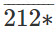 a) Chia hết cho 2;b) Chia hết cho 5.c) Chia hết cho cả 2 và 5.Giảia) Số chia hết cho 2 là các số có chữ số tận cùng là 0; 2; 4; 6; 8. Vậy các chữ số thích hợp ở dấu * để số  chia hết cho 2 là 0; 2; 4; 6; 8.b) Số chia hết cho 5 là các số có chữ số tận cùng là 0 hoặc 5. Vậy các chữ số thích hợp ở dấu * để số  chia hết cho 5 là: 0; 5. c) Số chia hết cho cả 2 và 5 có chữ số tận cùng là 0.Vậy chữ số thích hợp ở dấu * để số  chia hết cho cả 2 và 5 là: 0.~/~Vậy là trên đây Đọc tài liệu đã hướng dẫn các em hoàn thiện phần giải bài tập SGK Toán 6 Cánh Diều: Bài 2 trang 36 SGK Toán 6 Tập 1. Chúc các em học tốt.